DO YOU KNOW A SPECIAL PERSON?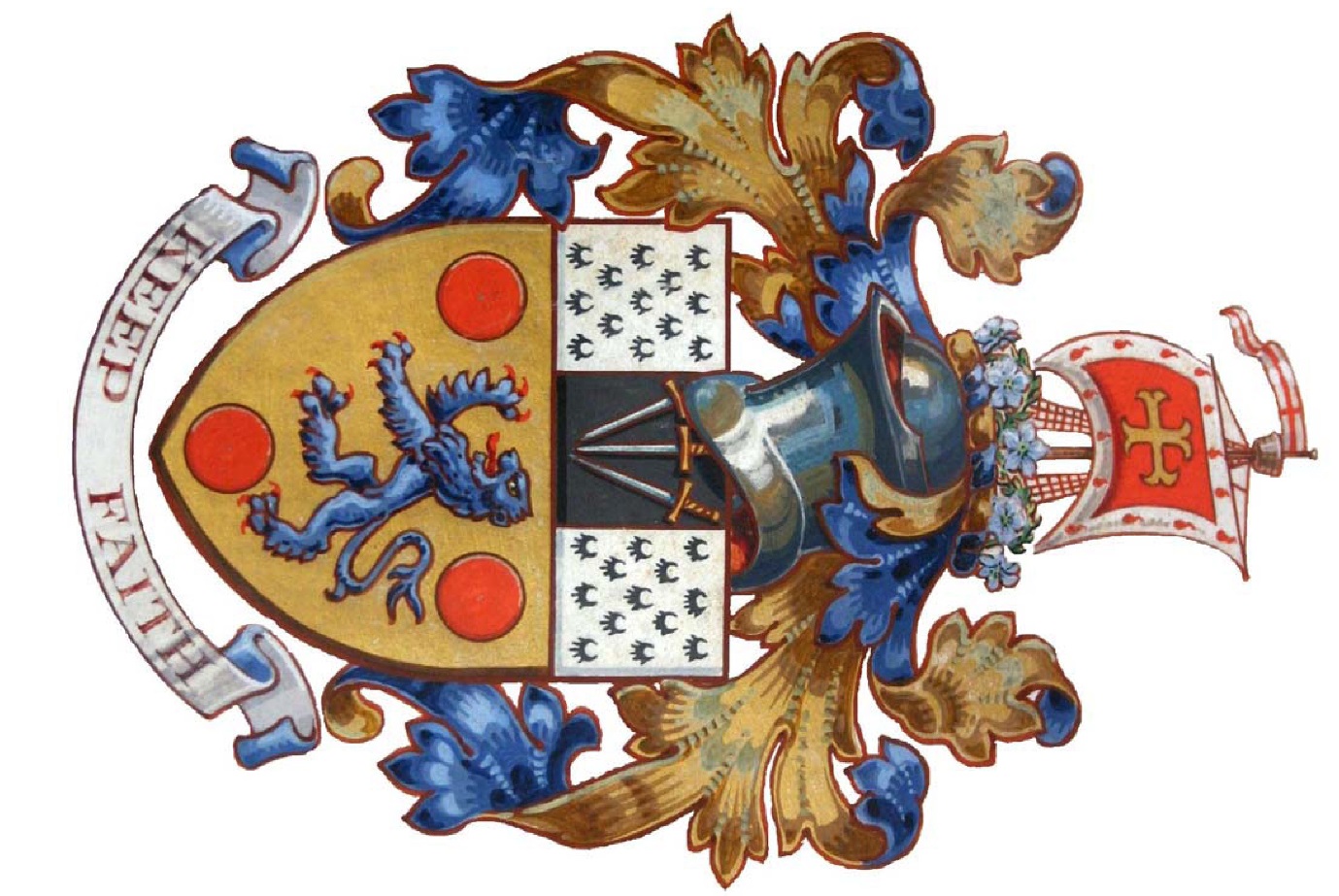 Do you know someone who has given their time over many years for the benefit of Crewkerne and its community?Crewkerne Town Council is looking to recognise special people with an Honoured Citizen Award.  Perhaps you know someone who quietly gets on with what they do without looking for reward; this is your opportunity to put them forward for recognition. Nominations for the above award are requested from persons on the Parliamentary Electoral Roll for Crewkerne, to be received by the Town Clerk by Monday 18 March 2024.The following details are required of all nominees:Full name and address.Period of residence in Crewkerne - if appropriate.Reasons for nomination.Nominations must be signed by three individual electors.Nominees should not be told of their nomination.Nominations must be from individuals and will not be accepted from Organisations or Societies.Serving Councillors from Unitary and Town Councils are not eligible for this award.…………………………………………………………………………………………………………….Do it today!  Nomination forms are available from the Local Information Centre (LIC) at the Town Hall or on the website at www.crewkerne-tc.gov.ukIf you would like further information, please contact the Town Council onTel: 01460 74001 or email: towncouncil@crewkerne-tc.gov.ukNomination FormThe purpose of this award will be to enable the town to recognise those who have contributed most towards the benefit of the town and its citizens.Nominations for the above award are requested from persons on the Parliamentary Electoral Roll for Crewkerne, to be received by the Town Clerk by Monday 18 March 2024.The following details are required of all nominees:Full name and address.Period of residence in Crewkerne - if appropriate.Reasons for nomination.Nominations must be signed by three individual electors.Nominees should not be told of their nomination.Nominations must be from individuals and will not be accepted from Organisations or Societies.Serving Councillors from Unitary and Town Councils are not eligible for this award.--------------------------------------------------------------------------------------Nomination forms are available from the Community Office and Town Council Office or on the website at www.crewkerne-tc.gov.uk.Address to: Katharine Sheehan FSLCC, Town Clerk, Town Hall, Market Square, Crewkerne, Somerset, TA18 7LN.The winner, or winners, will be named Honoured Citizens of Crewkerne at the Annual Town Meeting of Electors on Monday 15 April 2024.If you would like further information, please contact the Town Council on          Tel: 01460 74001 or email towncouncil@crewkerne-tc.gov.uk.***CONFIDENTIAL***HONOURED CITIZEN OF CREWKERNE AWARD 2024Please note only one person per nomination formWe would like to nominate:Name:	_____________________________________________________________________________Address: ___________________________________________________________________________________________________________________________ Telephone number: __________________________Period of residence in Crewkerne if relevant: ______________________Reasons for nomination.  Please continue on a separate sheet if necessary.Date: __________________________         PLEASE ALSO PRINT YOUR NAMES AND ADDRESSES1)  NAME: ____________________________________   SIGNATURE: __________________________     ADDRESS: ________________________________________________________________________2)  NAME: ____________________________________   SIGNATURE: __________________________     ADDRESS: ________________________________________________________________________3)  NAME: ____________________________________   SIGNATURE: __________________________     ADDRESS: ________________________________________________________________________Please note:(a)	Nominees must not be told of their nomination.(b)	Nominations must be from individuals and not Organisation or Societies.(c)	Serving Councillors from Unitary and Town Councils are not eligible for this award.(d)	Envelopes marked ‘PRIVATE & CONFIDENTIAL’ addressed to:  Katharine Sheehan FSLCC, Town Clerk, Town Hall, Market Square, Crewkerne, Somerset, TA18 7LN by Monday 18 March 2024.